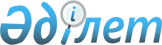 Об утверждении Правил проведения внешней оценки учебных достижений
					
			Утративший силу
			
			
		
					Приказ Министра образования и науки Республики Казахстан от 28 января 2016 года № 94. Зарегистрирован в Министерстве юстиции Республики Казахстан 26 февраля 2016 года № 13287. Утратил силу приказом Министра образования и науки Республики Казахстан от 5 мая 2021 года № 204.
      Сноска. Утратил силу приказом Министра образования и науки РК от 05.05.2021 № 204 (вводится в действие по истечении десяти календарных дней после его первого официального опубликования).

      Сноска. Заголовок в редакции приказа и.о. Министра образования и науки РК от 10.03.2017 № 109 (вводится в действие по истечении десяти календарных дней после дня его первого официального опубликования).
      В соответствии с подпунктом 12) статьи 5 Закона Республики Казахстан от 27 июля 2007 года "Об образовании", ПРИКАЗЫВАЮ:
      1. Утвердить прилагаемые Правила проведения внешней оценки учебных достижений.
      Сноска. Пункт 1 в редакции приказа и.о. Министра образования и науки РК от 10.03.2017 № 109 (вводится в действие по истечении десяти календарных дней после дня его первого официального опубликования).


      2. Признать утратившим силу приказ исполняющего обязанности Министра образования и науки Республики Казахстан от 6 апреля 2012 года № 151 "Об утверждении Инструкции по проведению внешней оценки учебных достижений" (зарегистрированный в Реестре государственной регистрации нормативных правовых актов Республики Казахстан под № 7553, опубликованный в газете "Казахстанская правда" от 18 апреля 2012 года № 106-107(26925-26926)).
      3. Комитету по контролю в сфере образования и науки (Нюсупов С.Н.) в установленном порядке обеспечить:
      1) государственную регистрацию настоящего приказа в Министерстве юстиции Республики Казахстан;
      2) в течение десяти календарных дней после государственной регистрации настоящего приказа направление его копии на официальное опубликование в периодических печатных изданиях и Информационно-правовой системе "Әділет", а также в Республиканское государственное предприятие на праве хозяйственного ведения "Республиканский центр правовой информации Министерства юстиции Республики Казахстан" для размещения в Эталонном контрольном банке нормативных правовых актов Республики Казахстан;
      3) размещение настоящего приказа на Интернет-ресурсе Министерства образования и науки Республики Казахстан;
      4) в течение десяти рабочих дней после государственной регистрации настоящего приказа в Министерстве юстиции Республики Казахстан представление в Юридический департамент Министерства образования и науки Республики Казахстан сведений об исполнении мероприятий, предусмотренных подпунктами 1), 2), 3) настоящего пункта 3.
      4. Контроль за исполнением настоящего приказа возложить на председателя Комитета по контролю в сфере образования и науки Нюсупова С.Н.
      5. Настоящий приказ вводится в действие по истечении десяти календарных дней после дня его первого официального опубликования.
      Сноска. Правила в редакции приказа и.о. Министра образования и науки РК от 10.03.2017 № 109 (вводится в действие по истечении десяти календарных дней после дня его первого официального опубликования). Правила проведения внешней оценки учебных достижений Глава 1. Общие положения
      1. Настоящие Правила проведения внешней оценки учебных достижений (далее - Правила) разработаны в соответствии с подпунктом 12) статьи 5 Закона Республики Казахстан от 27 июля 2007 года "Об образовании" (далее - Закон) и определяют порядок проведения внешней оценки учебных достижений (далее - ВОУД) в:
      1) начальной школе – выборочно, с целью мониторинга учебных достижений;
      2) основной школе – выборочно, с целью мониторинга учебных достижений и оценки эффективности организации учебного процесса;
      3) общей средней школе – с целью оценивания уровня учебных достижений;
      4) в организации высшего и (или) послевузовского образования – выборочно с целью мониторинга освоения типовых учебных программ цикла общеобразовательных дисциплин.
      Сноска. Пункт 1 с изменением, внесенным приказом Министра образования и науки РК от 28.09.2018 № 517 (вводится в действие по истечении десяти календарных дней после дня его первого официального опубликования).


      2. В настоящих Правилах используется следующее понятие:
      1) спецификация теста – документ, в котором описывается общая характеристика теста, количество и содержание заданий, время тестирования по конкретному предмету и дисциплине для определенного экзамена.
      3. В организациях начального, основного среднего, общего среднего образования ВОУД осуществляется в целях оценки качества образовательных услуг и определения уровня освоения обучающимися общеобразовательных учебных программ, предусмотренных государственными общеобязательными стандартами образования.
      В организациях высшего и (или) послевузовского образования ВОУД осуществляется в целях оценки качества образовательных услуг и определения уровня освоения обучающимися типовых учебных программ цикла общеобразовательных дисциплин, предусмотренных государственным общеобязательным стандартом высшего образования.
      Сноска. Пункт 3 в редакции приказа Министра образования и науки РК от 28.09.2018 № 517 (вводится в действие по истечении десяти календарных дней после дня его первого официального опубликования).


      4. Правила распространяются на организации среднего (начального, основного среднего, общего среднего), высшего и (или) послевузовского образования независимо от форм собственности и ведомственной подчиненности, видов.
      Сноска. Пункт 4 в редакции приказа Министра образования и науки РК от 28.09.2018 № 517 (вводится в действие по истечении десяти календарных дней после дня его первого официального опубликования).


      5. ВОУД проводится в форме комплексного тестирования на бумажных носителях или с применением информационно-коммуникационных технологий (далее - ИКТ) на языке обучения.
      Сноска. Пункт 5 - в редакции приказа и.о. Министра образования и науки РК от 29.01.2020 № 42 (вводится в действие по истечении десяти календарных дней после дня его первого официального опубликования).


      6. Перечень организаций среднего, высшего и (или) послевузовского образования, на базе которых проводится ВОУД, (далее - базовый ОВПО) и прикрепленные к ним организации высшего и (или) послевузовского образования (далее – линейный ОВПО) ежегодно определяются уполномоченным органом в области образования (далее – уполномоченный орган) в соответствии с пунктом 6 статьи 55 Закона.
      Сноска. Пункт 6 в редакции приказа Министра образования и науки РК от 28.09.2018 № 517 (вводится в действие по истечении десяти календарных дней после дня его первого официального опубликования).


      7. Количество и форма заданий, а также количество часов, отводимое на тестирование, определяются спецификацией теста в разрезе каждого предмета и дисциплины. Спецификация теста разрабатывается и утверждается уполномоченным органом.
      8. Контроль над соблюдением Правил проведения ВОУД в организациях образования осуществляют уполномоченные представители Министерства образования и науки Республики Казахстан (далее - Министерство) и территориальные департаменты по контролю в сфере образования Комитета по контролю в сфере образования и науки Министерства (далее – ДКСО).
      9. Техническое обеспечение процедур тестирования осуществляет Республиканское государственное казенное предприятие "Национальный центр тестирования" Министерства (далее - НЦТ).
      10. При проведении ВОУД уполномоченными представителями Министерства и ДКСО проводится разъяснительная работа с обучающимися по заполнению материалов тестирования и порядку проведения процедуры. 
      11. Тестируемые лица не разговаривают с другими тестируемыми лицами, не обмениваются материалами и (или) не совершают их умышленное повреждение (порчу), не используют информацию на бумажных, электронных и иных носителях.
      Во время прохождения тестирования тестируемый не использует калькулятор, справочную литературу (кроме таблицы Менделеева и таблицы растворимости солей), корректирующую жидкость, электронные записные книжки и принимающие - передающие электронные устройства (в том числе мобильные телефоны и иные электронные оборудования). 
      В случае нарушения тестируемым настоящих Правил, уполномоченный представитель Министерства и ДКСО принимают решение об удалении тестируемого из аудитории, составляют акт выявления запрещенных предметов и удаления из аудитории тестируемого по форме согласно приложению 1 к настоящим Правилам, результаты данного тестируемого аннулируются.
      12. Выход из аудитории предусмотрен только при сопровождении дежурного по коридору.
      13. При проведение ВОУД для определения факторов, влияющих на качество знаний обучающихся, проводится анкетирование среди тестируемых, учителей и администрации организаций среднего образования.
      14. Завершением рабочего дня каждой группы тестируемых считается заполнение и отправка в НЦТ статистики о ходе тестирования.
      15. После завершения тестирования всех групп тестируемых использованные книжки-вопросники уничтожаются и составляется акт об уничтожении книжек-вопросников тестирования ВОУД согласно приложению 2 к настоящим Правилам. Не использованные книжки-вопросники доставляются в НЦТ.
      16. После завершения проведения ВОУД представитель Министерства направляет полный отчет о ходе его проведения в НЦТ на бумажном носителе или с применением ИКТ.
      Информация об итогах ВОУД размещается на интернет-ресурсах уполномоченного органа.
      Сноска. Пункт 16 - в редакции приказа и.о. Министра образования и науки РК от 29.01.2020 № 42 (вводится в действие по истечении десяти календарных дней после дня его первого официального опубликования).


      17. Результаты ВОУД используются уполномоченным органом в качестве критерия системы оценки рисков при проведении проверок на соблюдение законодательства в сфере образования.
      18. Результаты ВОУД могут использоваться организациями, проводящими рейтинговые исследования, и включаться в Национальный доклад о состоянии и развитии системы образования в Республике Казахстан. Глава 2. Порядок проведения ВОУД в организациях среднего образования (начального, основного среднего, общего среднего) и организациях высшего и (или) послевузовского образования
      Сноска. Заголовок главы 2 в редакции приказа Министра образования и науки РК от 28.09.2018 № 517 (вводится в действие по истечении десяти календарных дней после дня его первого официального опубликования). Параграф 1. Порядок проведения ВОУД в организациях среднего (начального, основного среднего, общего среднего) образования
      19. ВОУД проводится на базе организаций среднего образования, в которых обучаются тестирумые.
      20. В начальной школе ВОУД проводится среди обучающихся 4 классов в соответствии с подпунктом 1) пункта 5 статьи 55 Закона.
      21. ВОУД в 4 классах проводится с применением бумажных носителей по двум предметам, ежегодно определяемым уполномоченным органом.
      22. В основной школе ВОУД проводится среди обучающихся 9 классов в соответствии с подпунктом 2) пункта 5 статьи 55 Закона.
      23. ВОУД в 9 классах проводится в форме комплексного тестирования, как с применением бумажных носителей, так и с использованием современных информационных технологий, по казахскому языку и другим общеобразовательным предметам, перечень и количество которых ежегодно определяются уполномоченным органом.
      24. В общей средней школе ВОУД проводится в 11 классах в соответствии с подпунктом 3) пункта 5 статьи 55 Закона.
      25. ВОУД в 11 классах проводится в форме комплексного тестирования, как с применением бумажных носителей, так и с использованием современных информационных технологий, по трем предметам, ежегодно определяемым уполномоченным органом.
      26. Содержание тестовых заданий для проведения ВОУД в организациях среднего образования разрабатывается на основе общеобразовательных учебных программ, и не выходит за их рамки.
      27. Обработка результатов ВОУД производится в филиалах НЦТ.
      28. Результаты ВОУД доводятся до сведения организаций образования в течение трех календарных дней после дня его окончания. 
      29. После проведения ВОУД в течение десяти календарных дней ДКСО сдается акт выполненных работ по проведению ВОУД в организациях среднего образования по форме согласно приложению 3 к настоящим Правилам. Параграф 2. Проведение ВОУД в организациях высшего и (или) послевузовского образования
      Сноска. Заголовок параграфа 2 в редакции приказа Министра образования и науки РК от 28.09.2018 № 517 (вводится в действие по истечении десяти календарных дней после дня его первого официального опубликования).
      30. В организациях высшего и (или) послевузовского образования, ВОУД проводится для студентов третьего курса, обучающихся по очной форме, в соответствии с подпунктом 4) пункта 5 статьи 55 Закона.
      Сноска. Пункт 30 в редакции приказа Министра образования и науки РК от 28.09.2018 № 517 (вводится в действие по истечении десяти календарных дней после дня его первого официального опубликования).


      31. Для проведения ВОУД в организациях высшего и (или) послевузовского образования используются тестовые задания по типовым учебным программам цикла общеобразовательных дисциплин.
      Перечень образовательных программ и дисциплин, по которым проводится ВОУД, определяется ежегодно уполномоченным органом.
      Сноска. Пункт 31 в редакции приказа Министра образования и науки РК от 28.09.2018 № 517 (вводится в действие по истечении десяти календарных дней после дня его первого официального опубликования).

      32. Исключена приказом Министра образования и науки РК от 28.09.2018 № 517 (вводится в действие по истечении десяти календарных дней после дня его первого официального опубликования).


      33. Обучающимся явившимся на тестирование, необходимо иметь при себе пропуск и документ, удостоверяющий личность.
      34. ВОУД проводится при участии в нем 100 процентов контингента обучающихся, подлежащих тестированию. 
      35. После закрытия приема заявлений формируются пропуски на тестирование, которые передаются ответственным лицам базовых и линейных ОВПО. Ответственное лицо линейного ОВПО передает корешки пропусков на тестирование представителю организации или в базовый ОВПО.
      Сноска. Пункт 35 - в редакции приказа и.о. Министра образования и науки РК от 29.01.2020 № 42 (вводится в действие по истечении десяти календарных дней после дня его первого официального опубликования).


      36. При тестировании на бумажных носителях вскрытие мешков с материалами тестирования и проверка их целостности производится ответственным представителем базового ОВПО в присутствии представителей Министерства и руководителя организации высшего или послевузовского образования.
      Рассадка студентов производится в строгом соответствии посадочному листу.
      В присутствии студентов вскрываются материалы тестирования (книжки-вопросники и листы ответов), которые раздаются в строгом соответствии с листом распределения вариантов.
      Дежурный проигрывает аудиозапись с диска о правилах поведения на тестировании и порядке его проведения.
      Студентами заполняются листы ответов после их раздачи. Время начала тестирования фиксируется с момента заполнения студентами титульного листа книжки-вопросника.
      Студенты по мере завершения тестирования или окончания времени тестирования сдают листы ответов и книжки-вопросники дежурному, который проверяет заполнение всех служебных секторов листа ответов.
      В случае отказа тестируемым сдачи материала тестирования по истечению отведенного на тестирование времени, представителем Министерства в присутствии тестируемого составляется акт выявления факта несвоевременной сдачи материалов тестирования по форме согласно приложению 5 к настоящим Правилам.
      Результаты тестирования опубликовываются на официальном интернет-ресурсе НЦТ www.testcenter.kz.
      Сноска. Пункт 36 - в редакции приказа и.о. Министра образования и науки РК от 29.01.2020 № 42 (вводится в действие по истечении десяти календарных дней после дня его первого официального опубликования).

      37. Исключен приказом и.о. Министра образования и науки РК от 29.01.2020 № 42 (вводится в действие по истечении десяти календарных дней после дня его первого официального опубликования).

      38. Исключен приказом и.о. Министра образования и науки РК от 29.01.2020 № 42 (вводится в действие по истечении десяти календарных дней после дня его первого официального опубликования).

      39. Исключен приказом и.о. Министра образования и науки РК от 29.01.2020 № 42 (вводится в действие по истечении десяти календарных дней после дня его первого официального опубликования).

      40. Исключен приказом и.о. Министра образования и науки РК от 29.01.2020 № 42 (вводится в действие по истечении десяти календарных дней после дня его первого официального опубликования).

      41. Исключен приказом и.о. Министра образования и науки РК от 29.01.2020 № 42 (вводится в действие по истечении десяти календарных дней после дня его первого официального опубликования).

      42. Исключен приказом и.о. Министра образования и науки РК от 29.01.2020 № 42 (вводится в действие по истечении десяти календарных дней после дня его первого официального опубликования).

      43. Исключен приказом и.о. Министра образования и науки РК от 29.01.2020 № 42 (вводится в действие по истечении десяти календарных дней после дня его первого официального опубликования).

      44. Исключен приказом и.о. Министра образования и науки РК от 29.01.2020 № 42 (вводится в действие по истечении десяти календарных дней после дня его первого официального опубликования).

      45. Исключен приказом и.о. Министра образования и науки РК от 29.01.2020 № 42 (вводится в действие по истечении десяти календарных дней после дня его первого официального опубликования).

      46. Исключен приказом и.о. Министра образования и науки РК от 29.01.2020 № 42 (вводится в действие по истечении десяти календарных дней после дня его первого официального опубликования).


      47. Для тестирования с применением ИКТ представитель НЦТ проверяет готовность компьютерных аудиторий.
      Студенты занимают места, в строгом соответствии посадочному листу, которые распечатываются в день тестирования согласно приложению 6 к настоящим Правилам.
      Дежурный проигрывает аудиозапись с диска о правилах поведения на тестировании и порядке его проведения с применением ИКТ. Время начала тестирования с применением ИКТ фиксируется с момента входа студента на портал.
      Результаты студентов отображаются на экране компьютера по завершению тестирования с применением ИКТ.
      Сноска. Правила дополнены пунктом 47 в соответствии с приказом и.о. Министра образования и науки РК от 29.01.2020 № 42 (вводится в действие по истечении десяти календарных дней после дня его первого официального опубликования).


      48. В случае выявления подставного лица в ходе запуска на тестирование, в ходе проведения тестирования уполномоченным представителем Министерства и ДКСО в присутствии подставного лица составляется акт выявления подставного лица в ходе запуска или проведения тестирования по форме согласно приложению 7 к настоящим Правилам. Подставное лицо и сам обучающийся не допускаются на тестирование, результаты аннулируются.
      Сноска. Правила дополнены пунктом 48 в соответствии с приказом и.о. Министра образования и науки РК от 29.01.2020 № 42 (вводится в действие по истечении десяти календарных дней после дня его первого официального опубликования).


      49. Во время тестирования в аудиторию входят только представитель Министерства, сотрудник ДКСО и руководитель организации высшего или послевузовского образования в сопровождении руководителя группы представителей Министерства.
      Сноска. Правила дополнены пунктом 49 в соответствии с приказом и.о. Министра образования и науки РК от 29.01.2020 № 42 (вводится в действие по истечении десяти календарных дней после дня его первого официального опубликования).

                                      Акт        выявления запрещенных предметов и удаления из аудитории тестируемого
      Организация образования__________________________________________________________
                               код                   наименование
      "______" _________________20____год __________часов_______________минут
      Представитель Министерства ______________________________________________________
                                           Ф.И.О (при его наличии)
      Дежурный по аудитории __________________________________________________________
                                           Ф.И.О (при его наличии)
      У тестируемого: Ф.И.О (при его наличии)____________________________, ИКС________________ из аудитории №______, место № _______,
      вариант №_____________ во время тестирования обнаружили
      ________________________________________________________________________________
             (наименование (марка, количество) обнаруженного предмета)
      что является нарушением Правил проведения внешней оценки учебных достижений
                               Учитывая данный факт, постановили:
      изъять материал тестирования;
      удалить из аудитории №______ и аннулировать результаты тестирования: 
      Ф.И.О (при его наличии)_________________________________, ИКС ____________________
________________________________________________________________________________
________________________________________________________________________________
________________________________________________________________________________
             подписи и Ф.И.О (при его наличии) лиц, составивших настоящий акт
             С актом ознакомлены:
      _______________________________________________________________________________
                   (подпись и Ф.И.О (при его наличии) тестируемого)
      ________________________________________________________________________________
                        (подпись и Ф.И.О (при его наличии) ДКСО)
      ________________________________________________________________________________
             (подпись и Ф.И.О (при его наличии) представителя Министерства) 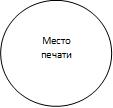                                                 Дата_______________



                                      Акт 
             об уничтожении книжек-вопросников тестирования ВОУД
                                                             "_____"__________20__ год 
      Область ____________ ____________________________________________________________
             (код)                               (наименование)
      Район/Базовый вуз ______ _________________________________________________________
                   (код)                         (наименование)
      Мы, нижеподписавшиеся, составили настоящий акт об уничтожении книжек-вопросников 
тестирования ВОУД в организациях образования
      ________________________________________________________________________________
                   (код и наименование организации образования) 
      Представители Министерства:
      1. _____________ ________________________________________________________________
       (подпись)                         Ф.И.О (при его наличии)
      2. _____________ ________________________________________________________________
       (подпись)                         Ф.И.О (при его наличии)
      Представитель ДКСО:
      1. _____________ ________________________________________________________________
       (подпись)                         Ф.И.О (при его наличии)
      2. _____________ ________________________________________________________________
       (подпись)                         Ф.И.О (при его наличии)
      Сотрудник филиала НЦТ № _____: _____________ ___________________________________
                                     (подпись)             Ф.И.О (при его наличии)
             Книжки-вопросники уничтожены путем:
      __________________________________________________________________________
             (указать способ уничтожения - механическое измельчение или сжигание)
      __________________________________________________________________________
                               (указать место уничтожения)
      Настоящий акт составлен в двух экземплярах.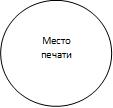                                       Акт
                   выполненных работ по проведению ВОУД 
                   в организациях среднего образования 
                                                       Дата: "___"____________ 20__ г.
      ДКСО ___________________________________ области.
             (наименование области)
             Для прохождения ВОУД в организациях среднего образования по области 
запланировано количество школ ___________, из них провели тестирования ВОУД в 
организациях среднего образования в __________ школах. 
             Составили настоящий акт об использовании материалов тестирования ВОУД в 
организациях среднего образования.
             От Национального центра тестирования (далее – НЦТ) получены экзаменационные 
материалы в количестве:
             Книжки-вопросники ________(________________________________________) штук.
             Листы ответов ________(_____________________________________________) штук.
             Из них использованы и уничтожены книжки-вопросники ________ (______________ 
____________________________ штук, не использованы и уничтожены книжки-вопросники 
_______(______________________________________________) штук.
             Листы ответов (использованные и неиспользованные) переданы в филиалы НЦТ, в 
количестве ______________________________________________________________ штук.
             Неиспользованные материалы тестирования образования, не прошедшие ВОУД в 
организациях среднего образования переданы в Базовый филиал НЦТ №_______: 
             - листы ответов в количестве _______(___________________________________) штук,
             - книжки-вопросники уничтожены в количестве ________ (_______________________ 
________________________________) штук.
             Настоящий акт составлен в двух экземплярах.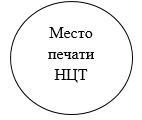 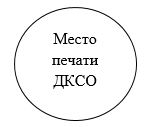                                      Акт         выявления подставного лица в ходе запуска или проведения тестирования
      Сноска. Приложение 4 утратило силу приказом и.о. Министра образования и науки РК от 29.01.2020 № 42 (вводится в действие по истечении десяти календарных дней после дня его первого официального опубликования).              Акт выявления факта несвоевременной сдачи материалов тестирования
      Сноска. Приложение 5 - в редакции приказа и.о. Министра образования и науки РК от 29.01.2020 № 42 (вводится в действие по истечении десяти календарных дней после дня его первого официального опубликования).
      Организация образования________________________________________________
(код) (наименование) "______" ______________20____год______ часов __________минут
Представитель Министерства____________________________________________________
                                           Ф.И.О (при его наличии)
Дежурный по аудитории ________________________________________________________
                                           Ф.И.О (при его наличии)
Тестируемый: Ф.И.О (при его наличии) ___________________________________________,
ИКС______________ из аудитории №_____, место № ______, вариант №_______________
отказался своевременно сдать экзаменационные материалы в связи с окончанием времени
тестирования, что является нарушением Правил проведения внешней оценки учебных достижений.
Учитывая данный факт, постановили: изъять экзаменационный материал; удалить из
аудитории №______ и аннулировать результаты тестирования:
Тестируемый _______________________________________________________________,
                               Ф.И.О. (при его наличии)
ИКС _______________________________________________________________________
             (подписи и Ф.И.О (при его наличии) лиц, составивших настоящий акт)
С актом ознакомлены:_________________________________________________________
                         (подпись и Ф.И.О (при его наличии) студента)
Представитель Министерства
_____________________________________________________________________________
                         (подпись и Ф.И.О (при его наличии)
_____________________________________________________________________________
                         (подпись и Ф.И.О (при его наличии)
_____________________________________________________________________________
                         (подпись и Ф.И.О (при его наличии)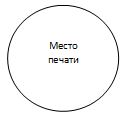 
      Дата_______________                                ПОСАДОЧНЫЙ ЛИСТ
      Сноска. Правила дополнены приложением 6 в соответствии с приказом и.о. Министра образования и науки РК от 29.01.2020 № 42 (вводится в действие по истечении десяти календарных дней после дня его первого официального опубликования).                    Тестируемого (для проведения в электронном формате)
      Пункт проведения тестирования: _____________________________________________
                                                 (наименование)
Дата/время тестирования: _________________________________________________________        Акт выявления подставного лица в ходе запуска или проведения тестирования
      Сноска. Правила дополнены приложением 7 в соответствии с приказом и.о. Министра образования и науки РК от 29.01.2020 № 42 (вводится в действие по истечении десяти календарных дней после дня его первого официального опубликования).
      Организация образования ___________________________________________________
(код) (наименование) "______" ______________20____год______ часов __________минут
Представитель Министерства ______________________________________________________
                                           Ф.И.О (при его наличии)
Выявлен факт попытки входа в здание организации образования для ВОУД сдачи тестирования вместо тестируемого
________________________________________________________________________________
                                     (Ф.И.О. (при его наличии) и ИКС)
гражданина______________________________________________________________________
                                     Ф.И.О (при его наличии)
Учитывая данный факт, постановили: Тестируемый/у тестируемого
________________________________________________________________________________
                                     Ф.И.О (при его наличии)
в здание организации образования для сдачи тестирования не допускать/изъять
экзаменационный материал и удалить из аудитории №______ с аннулированием результатов тестирования
________________________________________________________________________________
                                     Ф.И.О. (при его наличии)
ИКС ______________ С актом ознакомлены:
________________________________________________________________________________
                                     (подпись и Ф.И.О (при его наличии)
Представитель Министерства
________________________________________________________________________________
                                     (подпись и Ф.И.О (при его наличии)
________________________________________________________________________________
                                     (подпись и Ф.И.О (при его наличии)
________________________________________________________________________________
       (подпись и Ф.И.О (при его наличии) студента /подставного лица (при его наличии))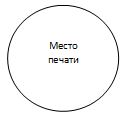 
					© 2012. РГП на ПХВ «Институт законодательства и правовой информации Республики Казахстан» Министерства юстиции Республики Казахстан
				
Министр
образования и науки
Республики Казахстан
А. СаринжиповУтверждены
приказом Министра образования 
и науки Республики Казахстан 
от 28 января 2017 года № 94Приложение 1
к Правилам проведения внешней 
оценки учебных достиженийФормаПриложение 2
к Правилам проведения внешней
оценки учебных достиженийФорма
Группа/

Класс
Количество книжек-вопросников 
Количество книжек-вопросников 
Количество книжек-вопросников 
Количество уничтоженных книжек-вопросников
Группа/

Класс
использованные
неиспользованные
всего
Количество уничтоженных книжек-вопросников
ИтогоПриложение 3
к Правилам проведения внешней
 оценки учебных достиженийФорма 
Сотрудник НЦТ: _______________ 
                                    (подпись) ______________________________________
Ф.И.О (при его наличии)
Руководитель ДКСО: ______________ 
                                           (подпись) ______________________________________
Ф.И.О (при его наличии)Приложение 4
к Правилам проведения внешней 
оценки учебных достиженийПриложение 5
к Правилам проведения внешней
оценки учебных достижений
от 28 января 2016 года № 94ФормаПриложение 6
к Правилам проведения внешней
оценки учебных достижений
от 28 января 2016 года № 94Форма
№
Данные студента
Данные студента
Параметры тестирования
Иностранный язык
№ варианта
№ посадочного места (заполняется вручную)
Подпись студента
№
Ф.И.О.(при его наличии)
ИИН
Язык сдачи тестирования
Иностранный язык
№ варианта
№ посадочного места (заполняется вручную)
Подпись студента
1
2
3Приложение 7
к Правилам проведения внешней
оценки учебных достижений
от 28 января 2016 года № 94Форма